网上重修选课操作方法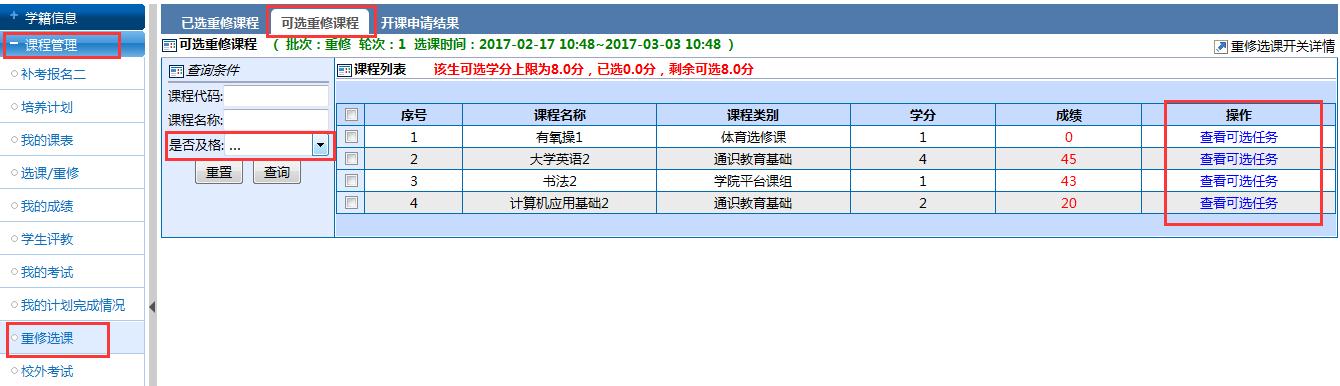 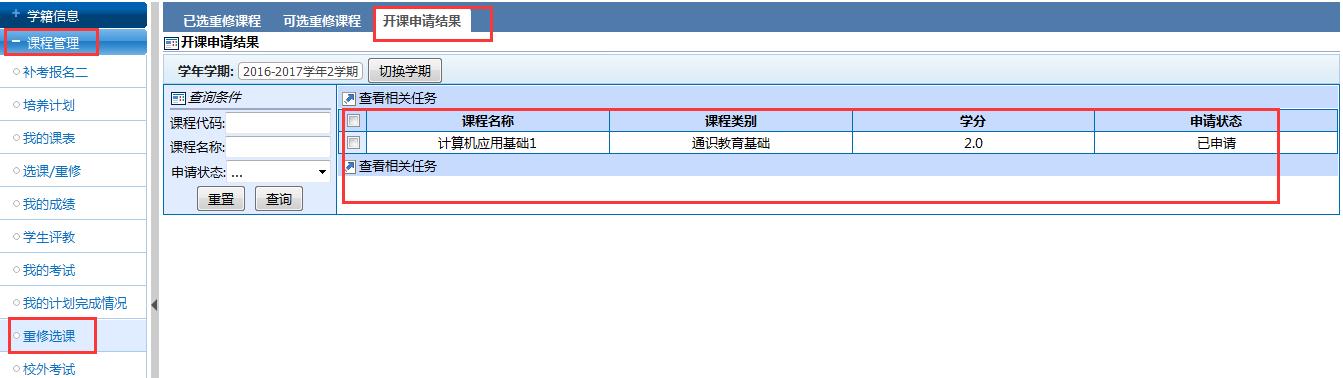 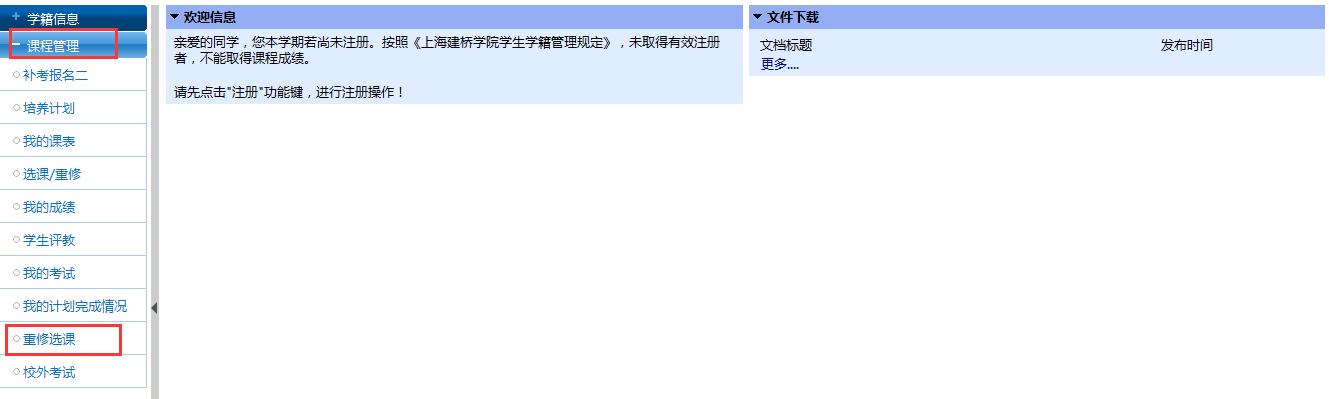 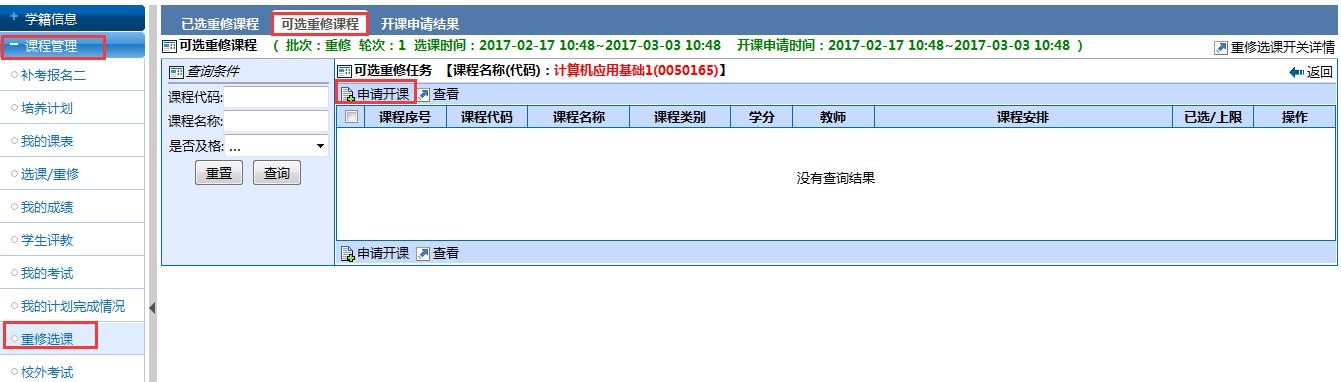 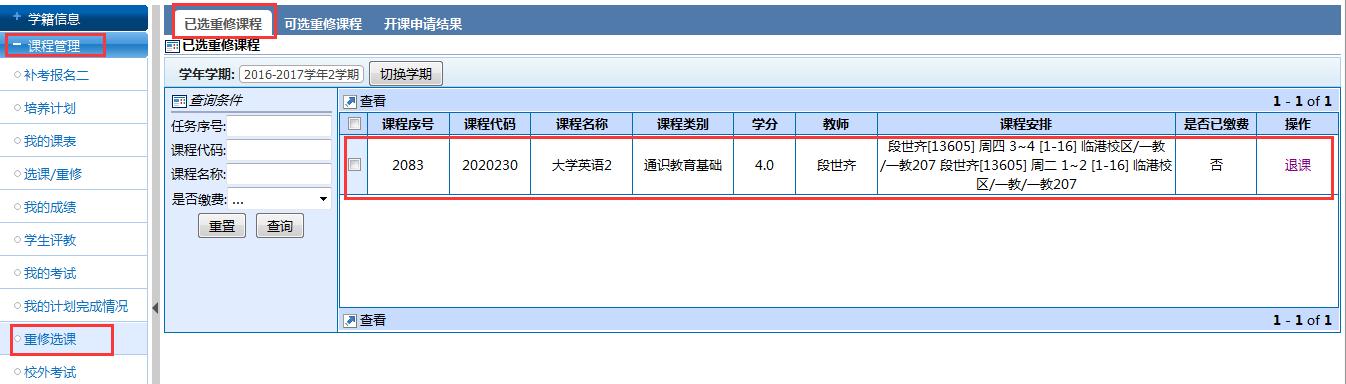 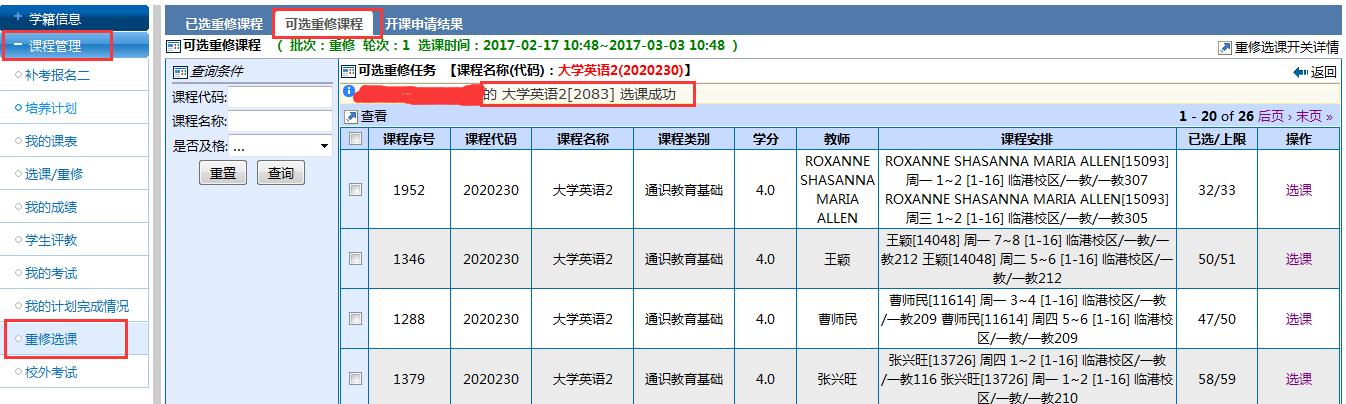 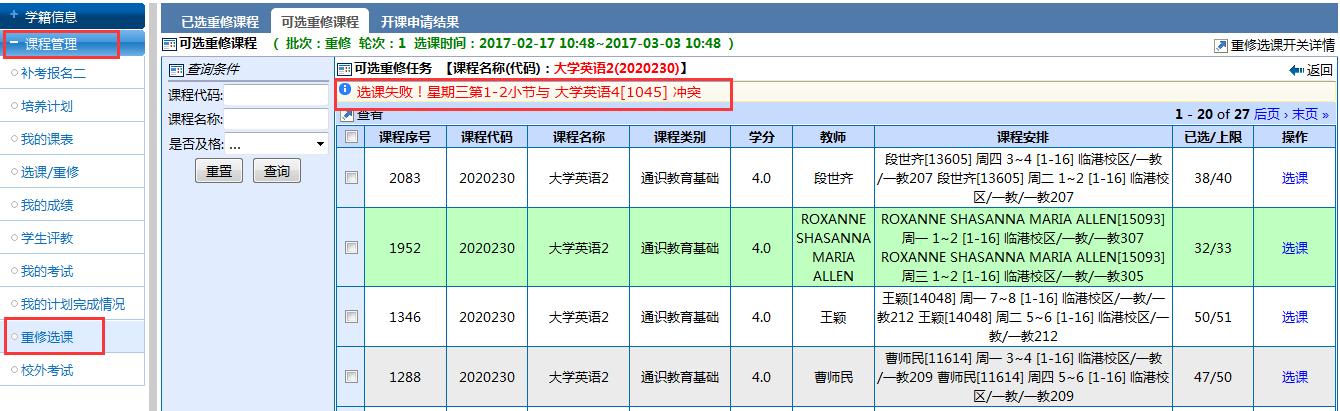 